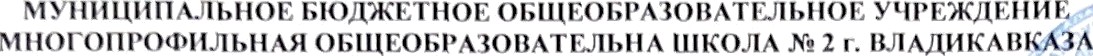 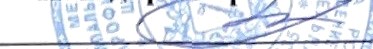 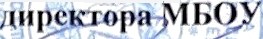 Рабочая программа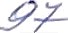 по  общеобразовательному предмету«физическая культура»в 7-9 классахОсновное общее образование.г. Владикавказ 2O22-2O23Пояснительная запискаРабочая программа составлена с учётом следующих  документов:Закон Российской Федерации «Об образовании» от 29.12.1992 года № 3266-1 (в ред. от 2.02.2012 года №273-фз)Федеральный государственный образовательный стандарт основного общего образования, утвержденный приказом Минобрнауки России от 17.12.2010 года № 1897,Приказ министра образования и науки « О введении третьего обязательного урока физической культуры» от30 августа 2010 г № 889.Приказ Министерства образования и науки Российской Федерации от 17 декабря 2010 г. № 1897 «Об утверждении федерального государственного образовательного стандарта основного общего образования» (утв. приказом Министерства образования и науки РФ от 29 декабря 2014 г. № 1644) 2.11. Абзац шестнадцатый (подпункт 5) пункта 11.8 fдополнить словами «…в том числе в подготовке к выполнению нормативов Всероссийского физкультурно-спортивного комплекса «Готов к труду и обороне» (ГТО)»Письмо   Минобразования и науки РФ. Департамент развития системы  Физкультурно-спортивного воспитания по отдельным вопросам введения третьего часа физической культуры в общеобразовательных учреждениях письмо от 28.12.2011 №19-337Письмо Министерства образования и науки Российской Федерацииот 8 октября 2010 г. №ИК-1494/19) Методические рекомендации «О введении третьего часа физической культуры в недельный объём учебной нагрузки обучающихся общеобразовательных учреждений Российской ФедерацииАвторской программы для 5 – 9 класса. В.И. Лях. Физическая культура. — 3-е изд.,– М.: Просвещение, 2013.– 104 с.Примерная образовательная программа основного общего образования (протокол от 8 апреля 2015 №1/15)Данная программа имеет цель: формирование разносторонне физически развитой личности, способной активно использовать ценности физической культуры для укрепления и длительного сохранения собственного здоровья, оптимизации трудовой деятельности и организация активного отдыха.Основные задачи программы заключаются в следующем:продолжить знакомство со знаниями о физкультурной деятельности, отражающей её культурно-исторические, психолого-педагогические и медико-биологические основы;обобщить знания о терминологии, средствах и методах физической культуры;формировать жизненно важные двигательные навыки и умения, их вариативное использование в учебной деятельности и в процессе самостоятельных занятий;расширить двигательный опыт посредством усложнения ранее освоенных двигательных действий и овладения новыми двигательными действиями с повышенной координационной сложностью;формировать навыки и умения, необходимые для выполнения физических упражнений, связанных с укреплением здоровья, коррекцией телосложения, правильной осанкой и культурой движения;формировать умения выбирать средства физической культуры в соответствии с различными целями, задачами и условиями, пользоваться этими умениями и навыками для составления комплексов физических упражнений, для организации и проведения самостоятельных занятий физическими упражнениями в оздоровительных целях, при планировании и контроле физических нагрузок, для профилактики травматизма и оказания доврачебной помощи;отрабатывать проектные умения обучающихся средствами физической культуры.формировать позитивное отношение к занятиям физической культурой и спортом, достижение осознания красоты и эстетической ценности физической культуры обучающихся.          Ведущей идеей курса является формирование устойчивых интересов и положительного эмоционально-ценностного отношения к физкультурно-оздоровительной и спортивно-оздоровительной деятельности личности через развитие основных физических качеств и способностей.Сроки реализации программы 2021-2022 учебный год, 104 ч, по 3 часа в неделюПланируемые результаты:          Личностными результатами изучения программы предмета «Физической культуры» в 7-9 классах являются:воспитание российской гражданской идентичности: патриотизма, любви и уважения к Отечеству, чувства гордости за свою Родину, прошлое и настоящее многонационального народа России; знания  истории физической культуры своего народа, своего края как части наследия народов России и человечества;формирование осознанного, уважительного и доброжелательного отношения к другому человеку, его мнению, мировоззрению, культуре, языку, вере, гражданской позиции, к истории, культуре, религии, традициям, языкам, ценностям народов России и народов мира;развитие морального сознания и компетентности в решении моральных проблем на основе личностного выбора, формирование нравственных чувств и нравственного поведения, осознанного и ответственного отношения к собственным поступкам;формирование коммуникативной компетентности в общении и сотрудничестве со сверстниками, старшими и младшими в процессе образовательной, общественно полезной, учебно-исследовательской, творческой и других видов деятельности;формирование ценности здорового и безопасного образа жизни;          В сфере личностных УУД будут сформированы:В области познавательной культуры:знания об особенностях индивидуального здоровья и о функциональных возможностях организма, способах профилактики заболеваний, травматизма и оказания доврачебной помощи при занятиях физическими упражнениями;знания по организации и проведению занятий физическими упражнениями оздоровительной и тренировочной направленности, составлению содержания индивидуальных занятий в соответствии с задачами улучшения физического развития и физической подготовленности.В области нравственной культуры:способности  управлять своими эмоциями, владеть культурой общения и взаимодействия в процессе занятий физическими упражнениями, во время игр и соревнований;умения  предупреждать конфликтные ситуации и находить выходы из спорных ситуаций в процессе игровой и соревновательной деятельности на основе уважительного и доброжелательного отношения к окружающим.В области трудовой культуры:умения планировать режим дня, обеспечивать оптимальное сочетание умственных, физических нагрузок и отдыха;умения содержать в порядке спортивный инвентарь и оборудование, спортивную одежду, осуществлять их подготовку к занятиям и спортивным соревнованиям.В области эстетической культуры:умения длительно сохранять правильную осанку во время статичных поз и в процессе разнообразных видов двигательной деятельности;В области коммуникативной культуры:Умения осуществлять поиск информации по вопросам современных оздоровительных систем (в справочных источниках, учебнике, в сети Интернет и др.), а также обобщать, анализировать и применять полученные знания в самостоятельных занятиях физическими упражнениями и спортом;умения формулировать цель и задачи индивидуальных и совместных с    другими детьми и подростками занятий физкультурно-оздоровительной  и спортивно-оздоровительной деятельностью, излагать их содержание;умения оценивать ситуацию и оперативно принимать решения, находить адекватные способы взаимодействия с партнерами во время учебной, игровой и соревновательной деятельности.Умения в области физической культуры:в циклических и ациклических локомоциях: с максимальной скоростью пробегать 60 м из положения низкого старт; в равномерном темпе бегать до 20 мин (мальчики); после быстрого разбега с 9—13 шагов совершать прыжок в длину; выполнять с 9—13 шагов разбега прыжок в высоту способом «перешагивание»; проплывать 50 м; в метаниях на дальность и на меткость: метать малый мяч и мяч 150 г с места и с разбега (10—12 м) с использованием четырхшажного варианта бросковых шагов с соблюдением ритма; метать малый мяч и мяч 150 г с места и с 3 шагов разбега в горизонтальную и вертикальную цели с 10—15 м, метать малый мяч и мяч 150 г с места по медленно и быстро движущейся цели с 10—12 м;в гимнастических и акробатических упражнениях: выполнять комбинацию из четырех элементов на перекладине (мальчики); опорные прыжки через козла в длину (мальчики); комбинацию движений с одним из предметов (мяч, палка, скакалка, обруч), состоящих из шести элементов, или комбинацию, состоящую из шести гимнастических элементов; выполнять акробатическую комбинацию из четырех элементов, включающую кувырки вперед и назад, кувырок вперед и назад в полу шпагат, «мост»;в спортивных играх: играть в одну из спортивных игр (по упрощенным правилам);демонстрировать результаты не ниже, чем средний уровень основных физических способностей;владеть способами физкультурно-оздоровительной деятельности: самостоятельно выполнять упражнения на развитие быстроты, координации, выносливости, силы, гибкости; соблюдать правила самоконтроля и безопасности во время выполнения упражнений;владеть способами спортивной деятельности: участвовать в соревновании по легкоатлетическому четырехборью: бег 60 м, прыжок в длину или в высоту с разбега, метание, бег на выносливость; участвовать в соревнованиях по одному из видов спорта;владеть правилами поведения на занятиях физическими упражнениями: соблюдать нормы поведения в коллективе, правила безопасности, гигиену занятий и личную гигиену; помогать друг другу и учителю; поддерживать товарищей, имеющих недостаточную физическую подготовленность; проявлять активность, самостоятельность, выдержку и самообладание.          Метапредметными результатами изучения программы предмета «Физической культуры » в 7-9 классах являются:сформированность умения самостоятельно определять цели своего обучения, ставить и формулировать для себя новые задачи в учебе и познавательной деятельности,сформированность умения развивать мотивы и интересы своей познавательной деятельности;сформированность умения  соотносить свои действия с планируемыми результатами, осуществлять контроль своей деятельности в процессе достижения результата, определять способы действий в рамках предложенных условий и требований, корректировать свои действия в соответствии с изменяющейся ситуацией;сформированность умения оценивать правильность выполнения учебной задачи, собственные возможности ее решения;владение основами самоконтроля, самооценки;сформированность умения организовывать учебное сотрудничество и совместную деятельность с учителем и сверстниками;сформированность умения работать индивидуально и в группе: находить общее решение и разрешать конфликты на основе согласования позиций и учета интересов;сформированность умения  формулировать, аргументировать и отстаивать свое мнение;овладение сведениями о роли и значении физической культуры в формировании целостной личности человека, в развитии его сознания и мышления, физических, психических и нравственных качеств;понимание здоровья как одного из важнейших условий развития и самореализации человека, понимание физической культуры как средства организации и активного ведения здорового образа жизни;приобретение умений планировать, контролировать и оценивать учебную деятельность, организовывать места занятий и обеспечивать их безопасность;закрепление умения поддержания оптимального уровня работоспособность в процессе учебной деятельности посредством активного использования занятий физическими упражнениями.          Предметными результатами учащихся программы «Физической культуры»  являются:понимание роли и значения достижений отечественных спортсменов на Олимпийских играх, понимание роли физической культуры в формировании личностных качеств;овладение системой знаний о физическом совершенствовании человека, освоение умений отбирать физические упражнения и регулировать физические нагрузки для самостоятельных систематических занятий с различной функциональной  направленностью, планировать содержание этих занятий, включать их в режим учебного дня;приобретение опыта организации самостоятельных систематических занятий физической культурой с соблюдением правил техники безопасности и профилактики травматизма; освоение умения оказывать первую помощь при легких травмах;расширение опыта организации и мониторинга физического развития и физической подготовленности;овладение системой знаний о истории зарождения олимпийского движения в России. Олимпийское движение в России (СССР).формирование  умения вести наблюдение за динамикой развития своих основных физических качеств: оценивать текущее состояние организма и определять тренирующее воздействие на него занятий физической культурой посредством использования  стандартных физических нагрузок;сформированность умений выполнять комплексы оздоровительных упражнений; овладение основами технических действий, приемами и физическими упражнениями из базовых видов спорта, умением использовать их в разнообразных формах игровой и соревновательной деятельности; расширение двигательного опыта за счет упражнений, ориентированных на развитие основных физических качеств, повышение функциональных возможностей основных систем организма.сформированность умения взаимодействовать с одноклассниками и сверстниками, оказывать им помощь при освоении новых двигательных действий, корректно объяснять и объективно оценивать технику их выполнения;способность проявлять дисциплинированность и уважение к товарищам по команде и соперникам во время игровой и соревновательной деятельности, соблюдать правила игры исформированность умения организовывать самостоятельные занятия с использованием физических упражнений по формированию телосложения и правильной осанки, подбирать комплексы физических упражнений и режимы физической нагрузки в зависимости от индивидуальных особенностей физического развития;способность вести наблюдения за динамикой показателей физического развития, осанки, показателями основных физических способностей, объективно их оценивать и соотносить с общепринятыми нормами и нормативами.сформированность  умения определять задачи занятий физическими упражнениями, включенными в содержание школьной программы, аргументировать, как их следует организовывать и проводить;сформированность  умения проводить самостоятельные занятия по освоению и закреплению осваиваемых на уроке новых двигательных действий, контролировать и анализировать эффективность физических (кондиционных) и ведя дневник самонаблюдения.Cодержание учебного предметаЗнания о физической культуре.          История физической культуры. Олимпийские игры древности. Возрождение Олимпийских игр и олимпийского движения. История зарождения олимпийского движения в России. Олимпийское движение в России (СССР). Выдающиеся достижения отечественных спортсменов на Олимпийских играх. Характеристика видов спорта, входящих в программу Олимпийских игр. Физическая культура в современном обществе.Физическая культура (основные понятия).Физическое развитие человека.Физическая подготовка и ее связь с укреплением здоровья, развитием физических качеств.Организация и планирование самостоятельных занятий по развитию физических качеств.Техническая подготовка. Техника движений и ее основные показатели. Всестороннее и гармоничное физическое развитие. Адаптивная физическая культура. Спортивная подготовка. Здоровье и здоровый образ жизни. Допинг. Концепция честного спорта. Профессионально-прикладная физическая подготовка. Теоретические знания для выполнения нормативов Всероссийского физкультурно-спортивного комплекса «Готов к труду и обороне» (ГТО)»Физическая культура человека. Режим дня и его основное содержание. Закаливание организма. Правила безопасности и гигиенические требования. Влияние занятий физической культурой на формирование положительных качеств личности. Проведение самостоятельных занятий по коррекции осанки и телосложения. Восстановительный массаж. Проведение банных процедур. Первая помощь во время занятий физической культурой и спортом.          Способы двигательной(физкультурной) деятельности.Организация и проведение самостоятельных занятий физической культурой. Подготовка к занятиям физической культурой. Выбор упражнений и составление индивидуальных комплексов для утренней зарядки, физкультминуток и физкультурных пауз (подвижных перемен). Планирование занятий физической подготовкой. Проведение самостоятельных занятий прикладной физической подготовкой. Организация досуга средствами физической культуры.Оценка эффективности занятий физической культурой. Самонаблюдение и самоконтроль. Оценка эффективности занятий физкультурно-оздоровительной деятельностью. Оценка техники движений, способы выявления и устранения ошибок в технике выполнения упражнений (технических ошибок). Измерение резервов организма и состояния здоровья с помощью функциональных проб.Физическое совершенствование          Физкультурно-оздоровительная деятельность. Оздоровительные формы занятий в режиме учебного дня и учебной недели. Индивидуальные комплексы адаптивной (лечебной) и корригирующей физической культуры.Спортивно-оздоровительная деятельность с общеразвивающей направленностью.Гимнастика с основами акробатики. Организующие команды и приемы.Акробатические упражнения и комбинации. Опорные прыжки. Упражнения и комбинации на гимнастической перекладине (мальчики). Упражнения и комбинации на гимнастических брусьях: упражнения на параллельных брусьях (мальчики); Легкая атлетика. Беговые упражнения. Прыжковые упражнения. Метание малого мяча.Спортивные игры. Баскетбол. Игра по правилам.Волейбол. Игра по правилам. Футбол. Игра по правилам.Прикладно -ориентированная подготовка. Прикладно -ориентированные упражнения.Упражнения общеразвивающей направленности. Общефизическая подготовка.Гимнастика с основами акробатики. Развитие гибкости, координации движений, силы, выносливости.Легкая атлетика. Развитие выносливости, силы, быстроты, координации движений.Баскетбол. Развитие быстроты, силы, выносливости, координации движений.Футбол.Развитие быстроты, силы, выносливости.Подготовка к выполнению нормативов Всероссийского физкультурно-спортивного комплекса «Готов к труду и обороне» (ГТО)».Учебно-тематическое планирование                                                                                   7 класс Учебно-тематическое планирование 8  классУчебно-тематическое планирование 9 классКАЛЕНДАРНО-ТЕМАТИЧЕСКОЕ ПЛАНИРОВАНИЕуроков Физической культурыв 7 классе Количество часов: всего - 102 часа, в неделю - 3 часаПланирование составлено на основе рабочей программы КАЛЕНДАРНО-ТЕМАТИЧЕСКОЕ ПЛАНИРОВАНИЕуроков Физической культуры в 8 классе Количество часов: всего -102 часа, в неделю - 3 часаПланирование составлено на основе рабочей программыКАЛЕНДАРНО-ТЕМАТИЧЕСКОЕ ПЛАНИРОВАНИЕуроков Физической культуры в 9  классе Количество часов: всего - 102 часа, в неделю - 3 часаПланирование составлено на основе рабочей программы PACCМOTPEННO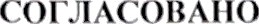 ,	«УТВЕРЖДАЮ»На заседании школьного МО учителей-Предметников МБОУ МСОШ №2Протокол №01 от «31» августа 2022 г.Заместитель директора по УВРA.IO. 3aгалова31.08.2022И.О  .	МСОШ № 2A.lO. ЗагаловаПриказ от 01.09.2022 6.•Спортивно-оздоровительная деятельность с общеразвивающей направленностьюКол-во часовХарактеристика основных видов деятельности учащихсяРаздел 1Физическое совершенствование: Лёгкая атлетика18Техника безопасностиБеговые упражненияПрыжковые упражненияМетания малого мяча1854Изучить технику безопасности на занятиях легкой атлетикой; запомнить и соблюдать правила и технику безопасности;Описать технику выполнения беговых, и освоить ее самостоятельно;выполнять и устранять характерные ошибки в процессе освоения;применять беговые упражнения для развития физических качеств;взаимодействовать со сверстниками в процессе освоения беговыми упражнениями;Описать технику прыжковых упражнений и освоить ее самостоятельно;выполнять и устранять характерные ошибки в процессе освоения;Применять упражнения метания для развития физических качеств;описать технику прыжковых, метательных упражнений и освоить ее самостоятельно;выполнять и устранять характерные ошибки в процессе освоения;применять беговые, прыжковые упражнения для развития физических качеств; взаимодействовать со сверстниками в процессе освоения беговыми, прыжковыми упражнениями; метаниями; соблюдать правила и технику  безопасности; применять разученные упражнения для развития выносливости, скоростно-силовых и скоростных способностей; освоить упражнения для организации самостоятельных тренировок;освоить и соблюдать правила соревнований; выполнять контрольные нормативы по легкой атлетике; измерять результаты и помогать их оценивать; оказывать помощь в проведении соревнований и в подготовке мест проведения занятийРаздел 2Спортивные игры: Баскетбол18Знания о физической культуреБаскетбол117Изучить историю баскетбола и запомнить имена выдающихся отечественных спортсменов; овладеть основными приемами игры в баскетбол;взаимодействовать со сверстниками в процессе совместного освоения техники игровых приемов и действий;соблюдать правила и технику  безопасности; описывать технику изучаемых игровых приемов и действий, осваивать их самостоятельно выявляя и устраняя типичные ошибки;моделировать тактику освоенных игровых действий и приемов; осуществлять судейство игры; выполнять правила игры, уважительно относиться к сопернику и управлять своими эмоциямиРаздел 3: Физическое совершенствованиеГимнастика с основами акробатики14Знания о физической культуреАкробатические упражненияОпорные прыжкиПрикладная подготовкаОрганизаторская подготовка15521Изучить историю гимнастики и запомнить имена выдающихся отечественных спортсменов; соблюдать правила и технику  безопасности; различать строевые команды, четко выполнять строевые приемы;Описать технику общеразвивающих упражнений с предметами и без предметов, акробатических упражнений;Опорных прыжков применять разученные упражнения для развития выносливости, скоростно-силовых и скоростных способностей, координационных способностей, гибкости;составлять простейшие комбинации упражнений.Освоить упражнения для организации самостоятельных тренировок;освоить и соблюдать правила соревнований; выполнять контрольные нормативы по гимнастике;измерять результаты и помогать их оценивать; оказывать помощь в проведении соревнований и в подготовке мест проведения занятийРаздел 4:Знания о физической культуре4История физической культурыИстория зарождения олимпийского движения в России. Олимпийское движение в России (СССР).2Определить цель возрождения Олимпийских игр, объяснить смысл символики и ритуалов; Объясняют, чем знаменателен советский период Олимпийского движение в России (СССР).Выдающиеся достижения отечественных спортсменов на Олимпийских играх.Теоретические знания для выполнения нормативов Всероссийского физкультурно-спортивного комплекса «Готов к труду и обороне» (ГТО)»1Объяснить, чем знаменателен советский период развития олимпийского движения в России. Достижения Отечественных спортсменов.Знать историю развития ГТО в СССРФизическая культура человека1Индивидуальные комплексы адаптивной (лечебной) и корригирующей физической культуры. Режим дня и его основное содержание. Основные правила проведения самостоятельных занятий физической культуры. Самонаблюдение и самоконтроль.1Укреплять мышцы спины и плечевого пояса с помощью специальных упражнений. Соблюдать элементарные правила, снижающие риск появления болезни глаз. Раскрыть значение нервной системы в управлении движениями и в регуляции основными системами организма. Выполнять комплексы упражнений утренней гимнастики. Измерять пульс до, во время и после занятий физическими упражнениями,заполнять дневник самоконтроля.Раздел 5Спортивные игрыВолейбол18Знания о физической культуреВолейбол117Изучить историю волейбола и запомнить имена выдающихся отечественных спортсменов;овладеть основными приемами игры в волейбол;взаимодействовать со сверстниками в процессе совместного освоения техники игровых приемов и действий;соблюдать правила и технику  безопасности;описывать технику изучаемых игровых приемов и действий, осваивать их самостоятельно выявляя и устраняя типичные ошибки;моделировать тактику освоенных игровых действий и приемов;осуществлять судейство игры;выполнять правила игры, уважительно относиться к сопернику и управлять своими эмоциямиРаздел 6Физическое совершенствование: Лёгкая атлетика17Метания малого мячаБеговые упражненияПрыжковые упражненияМетание мяча 1655Изучить технику безопасности на занятиях легкой атлетикой; запомнить и соблюдать правила и технику безопасности;Описать технику выполнения беговых, и освоить ее самостоятельно;выполнять и устранять характерные ошибки в процессе освоения;применять беговые упражнения для развития физических качеств;взаимодействовать со сверстниками в процессе освоения беговыми упражнениями;Описать технику прыжковых упражнений и освоить ее самостоятельно;выполнять и устранять характерные ошибки в процессе освоения;Применять упражнения метания для развития физических качеств;описать технику прыжковых, метательных упражнений и освоить ее самостоятельно;выполнять и устранять характерные ошибки в процессе освоения;применять беговые, прыжковые упражнения для развития физических качеств;соблюдать правила и технику  безопасности; Спортивно-оздоровительная деятельность с общеразвивающей направленностьюКол-во часовХарактеристика основных видов деятельности учащихсяРаздел 1Физическое совершенствование: Лёгкая атлетика18Техника безопасностиБеговые упражненияПрыжковые упражненияМетания малого мяча11044Изучить технику безопасности на занятиях легкой атлетикой; запомнить и соблюдать правила и технику безопасности;Описать технику выполнения беговых, и освоить ее самостоятельно;выполнять и устранять характерные ошибки в процессе освоения;применять беговые упражнения для развития физических качеств;взаимодействовать со сверстниками в процессе освоения беговыми упражнениями;Описать технику прыжковых упражнений и освоить ее самостоятельно;выполнять и устранять характерные ошибки в процессе освоения;Применять упражнения метания для развития физических качеств;описать технику прыжковых, метательных упражнений и освоить ее самостоятельно;выполнять и устранять характерные ошибки в процессе освоения;выполнять контрольные нормативы по легкой атлетике;измерять результаты и помогать их оценивать;Раздел 2Спортивные игры: Баскетбол18Знания о физической культуреБаскетбол117Изучить историю баскетбола и запомнить имена выдающихся отечественных спортсменов;овладеть основными приемами игры в баскетбол; взаимодействовать со сверстниками в процессе совместного освоения техники игровых приемов и действий; соблюдать правила и технику  безопасности;описывать технику изучаемых игровых моделировать тактику освоенных игровых действий и приемов; осуществлять судейство игры; выполнять правила игры, уважительно относиться к сопернику и управлять своими эмоциямиРаздел 3: Физическое совершенствованиеГимнастика с основами акробатики14Знания о физической культуреАкробатические упражненияОпорные прыжкиПрикладная подготовкаОрганизаторская подготовка15521Изучить историю гимнастики и запомнить имена выдающихся отечественных спортсменов; соблюдать правила и технику  безопасности; различать строевые команды, четко выполнять строевые приемы;Описать технику общеразвивающих упражнений с предметами и без предметов, акробатических упражнений;Опорных прыжков применять разученные упражнения для развития выносливости, скоростно-силовых и скоростных способностей, координационных способностей, гибкости;составлять простейшие комбинации упражнений.Освоить упражнения для организации самостоятельных тренировок;освоить и соблюдать правила соревнований; выполнять контрольные нормативы по гимнастике;измерять результаты и помогать их оценивать;оказывать помощь в проведении соревнований и в подготовке мест проведения занятийРаздел 4:Знания о физической культуре4История физической культурыИстория зарождения олимпийского движения в России. Олимпийское движение в России (СССР)2Определить цель возрождения Олимпийских игр, объяснить смысл символики и ритуалов, объясняют, чем знаменателен советский период Олимпийского движение в России (СССР).Выдающиеся достижения отечественных спортсменов на Олимпийских играх.Теоретические знания для выполнения нормативов Всероссийского физкультурно-спортивного комплекса «Готов к труду и обороне» (ГТО)»1Объяснить, чем знаменателен советский период развития олимпийского движения в России. Достижения Отечественных спортсменов.Знать историю развития ГТО в СССРФизическая культура человека1Индивидуальные комплексы адаптивной (лечебной) и корригирующей физической культуры. Режим дня и его основное содержание. Основные правила проведения самостоятельных занятий физической культуры. Самонаблюдение и самоконтроль.1Укреплять мышцы спины и плечевого пояса с помощью специальных упражнений. Соблюдать элементарные правила, снижающие риск появления болезни глаз. Раскрыть значение нервной системы в управлении движениями и в регуляции основными системами организма. Выполнять комплексы упражнений утренней гимнастики. Измерять пульс до, во время и после занятий физическими упражнениями,заполнять дневник самоконтроля.Раздел 5Физическое совершенствование15Знания о физической культуре1Изучить историю спорта и запомнить имена выдающихся отечественных спортсменов; соблюдать правила и технику  безопасности;Раздел 6Спортивные игрыВолейбол18Знания о физической культуреВолейбол117Изучить историю волейбола и запомнить имена выдающихся отечественных спортсменов;овладеть основными приемами игры в волейбол; взаимодействовать со сверстниками в процессе совместного освоения техники игровых приемов и действий; соблюдать правила и технику  безопасности; описывать технику изучаемых игровых приемов и действий, осваивать их самостоятельно выявляя и устраняя типичные ошибки;моделировать тактику освоенных игровых действий и приемов; осуществлять судейство игры; выполнять правила игры, уважительно относиться к сопернику и управлять своими эмоциямиРаздел 7Физическое совершенствование: Лёгкая атлетика17Метания малого мячаБеговые упражненияПрыжковые упражненияМетание мяча 1655Изучить технику безопасности на занятиях легкой атлетикой; запомнить и соблюдать правила и технику безопасности;Описать технику выполнения беговых, и освоить ее самостоятельно;выполнять и устранять характерные ошибки в процессе освоения;применять беговые упражнения для развития физических качеств;взаимодействовать со сверстниками в процессе освоения беговыми упражнениями;Описать технику прыжковых упражнений и освоить ее самостоятельно;выполнять и устранять характерные ошибки в процессе освоения;Применять упражнения метания для развития физических качеств;выполнять и устранять характерные ошибки в процессе освоения;применять беговые, прыжковые упражнения для развития физических качеств; применять разученные упражнения для развития выносливости, скоростно-силовых и скоростных способностей; выполнять контрольные нормативы по легкой атлетике;измерять результаты и помогать их оценивать;Спортивно-оздоровительная деятельность с общеразвивающей направленностьюКол-во часовХарактеристика основных видов деятельности учащихсяРаздел 1Физическое совершенствование: Лёгкая атлетика18Техника безопасностиБеговые упражненияПрыжковые упражненияМетания малого мяча11044Изучить технику безопасности на занятиях легкой атлетикой; запомнить и соблюдать правила и технику безопасности;Описать технику выполнения беговых, и освоить ее самостоятельно;выполнять и устранять характерные ошибки в процессе освоения;применять беговые упражнения для развития физических качеств;взаимодействовать со сверстниками в процессе освоения беговыми упражнениями;Описать технику прыжковых упражнений и освоить ее самостоятельно;выполнять и устранять характерные ошибки в процессе освоения;Применять упражнения метания для развития физических качеств;описать технику прыжковых, метательных упражнений и освоить ее самостоятельно;выполнять и устранять характерные ошибки в процессе освоения;применять беговые, прыжковые упражнения для развития физических качеств; соблюдать правила и технику  безопасностиРаздел 2Спортивные игры: Баскетбол18Знания о физической культуреБаскетбол117Изучить историю баскетбола и запомнить имена выдающихся отечественных спортсменов;Овладеть основными приемами игры в баскетбол; взаимодействовать со сверстниками в процессе совместного освоения техники игровых приемов и действий; соблюдать правила и технику  безопасности; описывать технику изучаемых игровых приемов и действий, осваивать их самостоятельно выявляя и устраняя типичные ошибки;Раздел 3: Физическое совершенствованиеГимнастика с основами акробатики15Знания о физической культуреАкробатические упражненияОпорные прыжкиПрикладная подготовкаОрганизаторская подготовка15522Изучить историю гимнастики и запомнить имена выдающихся отечественных спортсменов;соблюдать правила и технику  безопасности;различать строевые команды, четко выполнять строевые приемы;Описать технику общеразвивающих упражнений с предметами и без предметов, акробатических упражнений;Опорных прыжков применять разученные упражнения для развития выносливости, скоростно-силовых и скоростных способностей, координационных способностей, гибкости;составлять простейшие комбинации упражнений.Освоить упражнения для организации самостоятельных тренировок;освоить и соблюдать правила соревнований;выполнять контрольные нормативы по гимнастике;оказывать помощь в проведении соревнований и в подготовке мест проведения занятийРаздел 4:Знания о физической культуре4История физической культурыИстория зарождения олимпийского движения в России. Олимпийское движение в России (СССР).2Определить цель возрождения Олимпийских игр, объяснить смысл символики и ритуалов,Объясняют, чем знаменателен советский период Олимпийского движение в России (СССР).Выдающиеся достижения отечественных спортсменов на Олимпийских играх.Теоретические знания для выполнения нормативов Всероссийского физкультурно-спортивного комплекса «Готов к труду и обороне» (ГТО)»1Объяснить, чем знаменателен советский период развития олимпийского движения в России. Достижения Отечественных спортсменов.Знать историю развития ГТО в СССРФизическая культура человека1Индивидуальные комплексы адаптивной (лечебной) и корригирующей физической культуры. Режим дня и его основное содержание. Основные правила проведения самостоятельных занятий физической культуры. Самонаблюдение и самоконтроль.1Укреплять мышцы спины и плечевого пояса с помощью специальных упражнений. Соблюдать элементарные правила, снижающие риск появления болезни глаз. Раскрыть значение нервной системы в управлении движениями и в регуляции основными системами организма. Выполнять комплексы упражнений утренней гимнастики. Измерять пульс до, во время и после занятий физическими упражнениями,заполнять дневник самоконтроля.Раздел 5Физическое совершенствованиеЛыжная подготовка15Знания о физической культуре(лыжный спорт)Освоение лыжных ходов114Изучить историю лыжного спорта и запомнить имена выдающихся отечественных спортсменов;соблюдать правила и технику  безопасности;Выполнять контрольные нормативы по лыжной подготовке;описать технику изучаемых лыжных ходов;моделировать технику освоенных лыжных ходов в процессе прохождения дистанции;применять правила оказания помощи при обморожении и травмахРаздел 6Спортивные игрыВолейбол18Знания о физической культуреВолейбол117Изучить историю волейбола и запомнить имена выдающихся отечественных спортсменов;овладеть основными приемами игры в волейбол;взаимодействовать со сверстниками в процессе совместного освоения техники игровых приемов и действий;соблюдать правила и технику  безопасности;описывать технику изучаемых игровых приемов и действий, осваивать их самостоятельно выявляя и устраняя типичные ошибки;моделировать тактику освоенных игровых действий и приемов;осуществлять судейство игры;выполнять правила игры, уважительно относиться к сопернику и управлять своими эмоциямиРаздел 7Физическое совершенствование: Лёгкая атлетика17Метания малого мячаБеговые упражненияПрыжковые упражненияМетание мяча 1655Изучить технику безопасности на занятиях легкой атлетикой; запомнить и соблюдать правила и технику безопасности;Описать технику выполнения беговых, и освоить ее самостоятельно;выполнять и устранять характерные ошибки в процессе освоения;применять беговые упражнения для развития физических качеств;Описать технику прыжковых упражнений и освоить ее самостоятельно;выполнять и устранять характерные ошибки в процессе освоения;Применять упражнения метания для развития физических качеств;описать технику прыжковых, метательных упражнений и освоить ее самостоятельно;выполнять и устранять характерные ошибки в процессе освоения;применять беговые, прыжковые упражнения для развития физических качеств; соблюдать правила и технику  безопасности; применять разученные упражнения для развития выносливости, скоростно-силовых и скоростных способностей.п/пДата проведенияТема занятияКол-во часов Домашнее заданиеТехника безопасности на уроках физической культуры при занятиях легкой атлетикой.                     1Ответить на вопросы по ТББег 30 м,с (сек.)1Домашний комплекс упражненийБег 60 м,с (сек.)1Домашний комплекс упражненийБег 100 м,с 1Домашний комплекс упражненийКросс 300 м, (сек.)1Домашний комплекс упражненийКросс 500 м, (сек.)1Домашний комплекс упражненийКросс 1000 м, (сек.)1Домашний комплекс упражненийКросс 1500 м, (сек.)1Домашний комплекс упражненийШестиминутный бег (м.)1Домашний комплекс упражненийЧелночный бег 4х9 м, (сек.)1Домашний комплекс упражненийПрыжок в длину с места (см.)1Домашний комплекс упражненийПрыжок в длину с разбега (см.)1Домашний комплекс упражненийПрыжки со скакалкой (раз в 1)1Домашний комплекс упражненийМетание мяча 150 гр. (м.)1Домашний комплекс упражненийМетание мяча 150 гр. (м.)1Домашний комплекс упражненийМетание гранаты 500 гр. (м) 1Домашний комплекс упражненийМетание гранаты 500 гр. (м)1Домашний комплекс упражненийПодтягивание на высокой перекладине (раз.)1Домашний комплекс упражненийТехника безопасности на уроках физической культуры при занятиях баскетболом                    1Домашний комплекс упражненийОсновные положения игрока в баскетболе Стойка баскетболиста1Домашний комплекс упражненийВедение мяча правой и левой рукой без изменения направления движения1Домашний комплекс упражненийВедение мяча правой и левой рукой без изменения направления движения1Домашний комплекс упражненийОстановки и повороты1Домашний комплекс упражненийОстановки и повороты1Домашний комплекс упражненийВедение мяча с изменение направления движения и высоты отскока1Домашний комплекс упражненийВедение мяча с изменение направления движения и высоты отскока1Домашний комплекс упражненийВедение мяча с изменение направления движения и высоты отскока1Домашний комплекс упражненийЛовля и передача мяча1Домашний комплекс упражненийЛовля и передача мяча в движении1Домашний комплекс упражненийЛовля и передача мяча в движении1Домашний комплекс упражненийШтрафной бросок (практика)1Домашний комплекс упражненийШтрафной бросок (практика)1Домашний комплекс упражненийШтрафной бросок (контроль)1Домашний комплекс упражненийБросок в кольцо с двух шагов после ведения1Домашний комплекс упражненийБросок в кольцо с двух шагов после ведения, обводя конусы1Домашний комплекс упражненийБросок в кольцо с двух шагов после ведения, обводя конусы1Домашний комплекс упражненийТехника безопасности на уроках физической культуры на занятиях гимнастикой1Домашний комплекс упражненийКувырок вперед и назад с группировкой1Домашний комплекс упражненийКувырок вперед и назад с  группировкой1Домашний комплекс упражненийКувырок вперед и назад с группировкой1Домашний комплекс упражненийСтойка на лопатках.1Домашний комплекс упражненийСтойка на лопатках.1Домашний комплекс упражненийСтойка на лопатках.1Домашний комплекс упражненийОпорный прыжок, упражнения в равновесии1Домашний комплекс упражненийВисы и упоры1Домашний комплекс упражненийВисы и упоры1Домашний комплекс упражненийВисы и упоры1Домашний комплекс упражненийСовершенствование гимнастических, акробатических и строевых упражнений1Домашний комплекс упражненийСовершенствование гимнастических, акробатических и строевых упражнений1Домашний комплекс упражненийСовершенствование гимнастических, акробатических и строевых упражнений1Домашний комплекс упражненийТЕСТ: Знание о физической культуре1Подготовиться к зачетуЗАЧЕТ № 11ПОВТОРЕНИЕОсновные положения игрока в баскетболе1Знать теоретический материал.Уметь отвечать на вопросыСтойка баскетболиста1Домашняя тренировка Ведение мяча правой и левой рукой без изменения направления движения1Домашняя тренировка Остановки и повороты1Домашняя тренировка Ведение мяча с изменение направления движения и высоты отскока1Домашняя тренировка Ловля и передача мяча1Отработка упражненияЛовля и передача мяча в движении1Отработка упражненияШтрафной бросок (практика)1Отработка упражненияБросок в кольцо с двух шагов после ведения1Домашняя тренировка Бросок в кольцо с двух шагов после ведения, обводя конусы1Домашняя тренировка Контрольная работа: игра в баскетбол1Подготовить доклады об истории Олимпийского движенияИстория зарождения олимпийского движения в России1Подготовить доклады о знаменитых спортсменахВыдающиеся достижения отечественных спортсменов на Олимпийских играх1Отработка упражненияФизическая культура человека1Домашняя тренировка Техника безопасности на уроках физической культуры на занятиях волейболом1Конспект по ТБИстория волейбола 1Домашняя тренировка Правила проведений соревнований1Отработка упражненияСтойки и передвижения, повороты, остановки1Отработка упражненияСтойки и передвижения, повороты, остановки1Домашняя тренировка Стойки и передвижения, повороты, остановки1Отработка упражненияПрием и передача мяча.1Домашняя тренировка Прием и передача мяча.1Отработка упражненияВерхняя прямая передача мяча1Домашняя тренировка Верхняя прямая передача мяча1Отработка упражненияНижняя прямая подача мяча1Домашняя тренировка Нижняя прямая подача мяча1Отработка упражненияПрием подачи мяча1Домашняя тренировка Прием подачи мяча 1Отработка упражненияОтбивание мяча кулаком через сетку 1Домашняя тренировка Отбивание мяча кулаком через сетку1Отработка упражненияПередача мяча у сетки1Домашняя тренировка Передача мяча у сеткиОтработка упражненияПередача в прыжке через сетку1Домашняя тренировка Техника безопасности на уроках физической культуры при занятиях легкой атлетикой.                     1Бег 30 м,с (сек.)1Отработка упражненияБег 60 м,с (сек.)1Домашняя тренировка Бег 100 м,с 1Отработка упражненияБег 200 м,с1Домашняя тренировка Кросс 300 м, (сек.)1Отработка упражненияКросс 500 м, (сек.)1Домашняя тренировка Кросс 1500 м, (сек.)1Домашняя тренировка Шестиминутный бег (м.)1Отработка упражненияЧелночный бег 4х9 м, (сек.)1Домашняя тренировка Прыжок в длину с места (см.)1Отработка упражненияПрыжок в длину с разбега (см.)1Домашняя тренировка Прыжки со скакалкой (раз в 1)1Отработка упражненияМетание мяча 150 гр. (м.)1Домашняя тренировка Метание мяча 150 гр. (м.)1Отработка упражненияМетание гранаты 500 гр. (м) 1Домашняя тренировка ЗАЧЕТ № 2 по пройденному материалу. Сдача нормативов1№п/пДата Тема занятияКол-во часов Домашнее заданиеТехника безопасности на уроках физкультуры при занятиях легкой атлетикой.1Конспект лекции по ТББег 30 м,с (сек.)1Домашняя тренировка Бег 60 м,с (сек.)1Отработка упражненияБег 200 м,с 1Домашняя тренировка Кросс 300 м, (сек.)1Отработка упражненияКросс 500 м, (сек.)1Домашняя тренировка Кросс 1000 м, (сек.)1Отработка упражненияКросс 1500 м, (сек.)1Домашняя тренировка Шестиминутный бег (м.)1Отработка упражненияЧелночный бег 4х9 м, (сек.)1Домашняя тренировка Прыжок в длину с места (см.)1Домашняя тренировка Прыжок в длину с разбега (см.)1Отработка упражненияПрыжки со скакалкой (раз в 1)1Домашняя тренировка Метание мяча 150 гр. (м.)1Отработка упражненияМетание мяча 150 гр. (м.)1Домашняя тренировка Метание гранаты 500 гр. (м) 1Отработка упражненияМетание гранаты 500 гр. (м)1Домашняя тренировка Подтягивание на перекладине 1Отработка упражненияТехника безопасности на уроках физической культуры на занятиях гимнастикой1Конспект лекции по ТБКувырок вперед и назад с группировкой1Домашняя тренировка Кувырок вперед и назад с группировкой1Отработка упражненияКувырок вперед и назад с группировкой1Домашняя тренировка Стойка на лопатках.1Отработка упражненияСтойка на лопатках.1Домашняя тренировка Стойка на лопатках.1Отработка упражненияЗнание о физической культуре1Доклады по теме урокаИстория зарождения олимпийского движения в России 1Рефераты по теме урокаВыдающиеся достижения отечественных спортсменов на Олимпийских играх1Посредством интернет-ресурсов составить сообщения о выдающиеся достижения отечественных спортсменов на Олимпийских играхФизическая культура человека1Отработка упражненияОпорный прыжок, упражнения в равновесии1Домашняя тренировка Опорный прыжок, упражнения в равновесии1Отработка упражненияВисы и упоры1Домашняя тренировка Висы и упоры1Отработка упражненияВисы и упоры1Домашняя тренировка Висы и упоры1Отработка упражненияСовершенствование гимнастических, акробатических и строевых упражнений1Домашняя тренировка Техника безопасности на уроках физической культуры при занятиях баскетболом                    Основные положения игрока в баскетболе1Отработка упражненияСтойка баскетболиста1Домашняя тренировка Ведение мяча правой и левой рукой без изменения направления движения1Отработка упражненияВедение мяча правой и левой рукой без изменения направления движения1Отработка упражненияОстановки и повороты1Домашняя тренировка Остановки и повороты1Отработка упражненияВедение мяча с изменение направления движения и высоты отскока1Домашняя тренировка Ведение мяча с изменение направления движения и высоты отскока1Отработка упражненияВедение мяча с изменение направления движения и высоты отскока1Отработка упражненияЛовля и передача мяча1Домашняя тренировка Ловля и передача мяча в движении1Отработка упражненияЛовля и передача мяча в движении1Домашняя тренировка Штрафной бросок (практика)1Отработка упражненияШтрафной бросок (контроль)1Домашняя тренировка Бросок в кольцо с двух шагов после ведения1Отработка упражненияБросок в кольцо с двух шагов после ведения, обводя конусы1Домашняя тренировка ЗАЧЕТ № 11История игры в баскетбол1Подготовить рефераты по теме Техника безопасности на уроках физической культуры при занятиях баскетболом                    Основные положения игрока в баскетболе1Знать основы ТБ при занятиях баскетболомСтойка баскетболиста1Отработка упражненияВедение мяча правой и левой рукой без изменения направления движения1Домашняя тренировка Ведение мяча правой и левой рукой без изменения направления движения1Отработка упражненияОстановки и повороты1Домашняя тренировка Остановки и повороты1Отработка упражненияО пользе утренней зарядки1Составить комплекс упражнений для проведения утренней зарядкиВедение мяча с изменение направления движения и высоты отскока1Домашняя тренировка Лекция о здоровом образе жизни1Ответ по конспектуТехника безопасности на уроках физической культуры на занятиях волейболом1Рефераты об истории волейболаЗащита рефератовИстория волейбола 1Правила проведений соревнований1Краткий конспект лекции о правилах проведения соревнованийСтойки и передвижения, повороты, остановки1О пользе закаливанияСтойки и передвижения, повороты, остановки1Составить правила закаливания организмаПрием и передача мяча.1Домашняя тренировка Верхняя прямая передача мяча1Отработка упражненияВерхняя прямая передача мяча1Домашняя тренировка Нижняя прямая подача мяча1Отработка упражненияНижняя прямая подача мяча1Домашняя тренировка Прием подачи мяча1Отработка упражненияПрием подачи мяча 1Домашняя тренировка Семинарское занятие на тему «История зарождения комплекса ГТО»Составить таблицы норм ГТО для своего возрастаОтбивание мяча кулаком через сетку 1Отработка упражненияОтбивание мяча кулаком через сетку1Домашняя тренировка Передача мяча у сетки1Отработка упражненияПередача мяча у сетки1Домашняя тренировка Передача в прыжке через сетку1Отработка упражненияПередача в прыжке через сетку1Домашняя тренировка Контрольная работа: игра в волейбол на оценку1Техника безопасности на уроках физической культуры на занятиях легкой атлетикой 1Конспект лекцииБег 30 м,с (сек.)1Домашняя тренировка Бег 60 м,с (сек.)1Отработка упражненияКритерии здоровья и нездоровья. Как поддерживать себя в хорошей физической форме1Составить комплекс упражнений на выносливостьБег 200 м,с 1Домашняя тренировка Кросс 300 м, (сек.)1Отработка упражненияКросс 500 м, (сек.)1Домашняя тренировка Кросс 1000 м, (сек.)1Отработка упражненияКросс 1500 м, (сек.)1Домашняя тренировка Шестиминутный бег (м.)1Отработка упражненияЧелночный бег 4х9 м, (сек.)1Домашняя тренировка Прыжок в длину с места (см.)1Отработка упражненияПрыжок в длину с разбега 1Домашняя тренировка Прыжки со скакалкой 1Отработка упражненияМетание мяча 150 гр. (м.)1Домашняя тренировка Метание гранаты 500 гр. (м)1Отработка упражненияСдача нормативов. Подготовка к зачету1Отработка упражненийТестирование по теории физкультуры1Зачет № 21п/пДата Тема занятияКол-во часов Домашнее заданиеТехника безопасности на уроках физической культуры при занятиях легкой атлетикой.                     1Ответить на вопросы по ТББег 30 м,с (сек.)1Домашний комплекс упражненийБег 60 м,с (сек.)1Домашний комплекс упражненийБег 100 м,с 1Домашний комплекс упражненийКросс 300 м, (сек.)1Домашний комплекс упражненийКросс 500 м, (сек.)1Домашний комплекс упражненийКросс 1000 м, (сек.)1Домашний комплекс упражненийКросс 1500 м, (сек.)1Домашний комплекс упражненийШестиминутный бег (м.)1Домашний комплекс упражненийЧелночный бег 4х9 м, (сек.)1Домашний комплекс упражненийПрыжок в длину с места (см.)1Домашний комплекс упражненийПрыжок в длину с разбега (см.)1Домашний комплекс упражненийПрыжки со скакалкой (раз в 1)1Домашний комплекс упражненийМетание мяча 150 гр. (м.)1Домашний комплекс упражненийМетание мяча 150 гр. (м.)1Домашний комплекс упражненийМетание гранаты 500 гр. (м) 1Домашний комплекс упражненийМетание гранаты 500 гр. (м)1Домашний комплекс упражненийПодтягивание на высокой перекладине (раз.)1Домашний комплекс упражненийТехника безопасности на уроках физической культуры при занятиях баскетболом                    1Домашний комплекс упражненийОсновные положения игрока в баскетболе Стойка баскетболиста1Домашний комплекс упражненийВедение мяча правой и левой рукой без изменения направления движения1Домашний комплекс упражненийВедение мяча правой и левой рукой без изменения направления движения1Домашний комплекс упражненийОстановки и повороты1Домашний комплекс упражненийОстановки и повороты1Домашний комплекс упражненийВедение мяча с изменение направления движения и высоты отскока1Домашний комплекс упражненийВедение мяча с изменение направления движения и высоты отскока1Домашний комплекс упражненийВедение мяча с изменение направления движения и высоты отскока1Домашний комплекс упражненийЛовля и передача мяча1Домашний комплекс упражненийЛовля и передача мяча в движении1Домашний комплекс упражненийЛовля и передача мяча в движении1Домашний комплекс упражненийШтрафной бросок (практика)1Домашний комплекс упражненийШтрафной бросок (практика)1Домашний комплекс упражненийШтрафной бросок (контроль)1Домашний комплекс упражненийБросок в кольцо с двух шагов после ведения1Домашний комплекс упражненийБросок в кольцо с двух шагов после ведения, обводя конусы1Домашний комплекс упражненийБросок в кольцо с двух шагов после ведения, обводя конусы1Домашний комплекс упражненийТехника безопасности на уроках физической культуры на занятиях гимнастикой1Домашний комплекс упражненийКувырок вперед и назад с группировкой1Домашний комплекс упражненийКувырок вперед и назад с  группировкой1Домашний комплекс упражненийКувырок вперед и назад с группировкой1Домашний комплекс упражненийСтойка на лопатках.1Домашний комплекс упражненийСтойка на лопатках.1Домашний комплекс упражненийСтойка на лопатках.1Домашний комплекс упражненийОпорный прыжок, упражнения в равновесии1Домашний комплекс упражненийВисы и упоры1Домашний комплекс упражненийВисы и упоры1Домашний комплекс упражненийВисы и упоры1Домашний комплекс упражненийСовершенствование гимнастических, акробатических и строевых упражнений1Домашний комплекс упражненийСовершенствование гимнастических, акробатических и строевых упражнений1Домашний комплекс упражненийСовершенствование гимнастических, акробатических и строевых упражнений1Домашний комплекс упражненийТЕСТ: Знание о физической культуре1Подготовиться к зачетуЗАЧЕТ № 11ПОВТОРЕНИЕОсновные положения игрока в баскетболе1Знать теоретический материал.Уметь отвечать на вопросыСтойка баскетболиста1Домашняя тренировка Ведение мяча правой и левой рукой без изменения направления движения1Домашняя тренировка Остановки и повороты1Домашняя тренировка Ведение мяча с изменение направления движения и высоты отскока1Домашняя тренировка Ловля и передача мяча1Отработка упражненияЛовля и передача мяча в движении1Отработка упражненияШтрафной бросок (практика)1Отработка упражненияБросок в кольцо с двух шагов после ведения1Домашняя тренировка Бросок в кольцо с двух шагов после ведения, обводя конусы1Домашняя тренировка Контрольная работа: игра в баскетбол1Подготовить доклады об истории Олимпийского движенияИстория зарождения олимпийского движения в России1Подготовить доклады о знаменитых спортсменахВыдающиеся достижения отечественных спортсменов на Олимпийских играх1Отработка упражненияФизическая культура человека1Домашняя тренировка Техника безопасности на уроках физической культуры на занятиях волейболом1Конспект по ТБИстория волейбола 1Домашняя тренировка Правила проведений соревнований1Отработка упражненияСтойки и передвижения, повороты, остановки1Отработка упражненияСтойки и передвижения, повороты, остановки1Домашняя тренировка Стойки и передвижения, повороты, остановки1Отработка упражненияПрием и передача мяча.1Домашняя тренировка Прием и передача мяча.Отработка упражненияВерхняя прямая передача мяча1Домашняя тренировка Верхняя прямая передача мяча1Отработка упражненияНижняя прямая подача мяча1Домашняя тренировка Нижняя прямая подача мяча1Отработка упражненияПрием подачи мяча1Домашняя тренировка Прием подачи мяча 1Отработка упражненияОтбивание мяча кулаком через сетку 1Домашняя тренировка Отбивание мяча кулаком через сетку1Отработка упражненияПередача мяча у сетки1Отработка упражненияПередача в прыжке через сетку1Отработка упражненияТехника безопасности на уроках физической культуры при занятиях легкой атлетикой.                     1Бег 30 м,с (сек.)1Отработка упражненияБег 60 м,с (сек.)1Домашняя тренировка Бег 100 м,с 1Отработка упражненияБег 200 м,с1Домашняя тренировка Кросс 300 м, (сек.)1Отработка упражненияКросс 500 м, (сек.)1Домашняя тренировка Кросс 1000 м, (сек.)1Отработка упражненияКросс 1500 м, (сек.)1Домашняя тренировка Шестиминутный бег (м.)1Отработка упражненияЧелночный бег 4х9 м, (сек.)1Домашняя тренировка Прыжок в длину с места (см.)1Отработка упражненияПрыжок в длину с разбега (см.)1Домашняя тренировка Прыжки со скакалкой (раз в 1)1Отработка упражненияМетание мяча 150 гр. (м.)1Домашняя тренировка Метание мяча 150 гр. (м.)1Отработка упражненияМетание гранаты 500 гр. (м) 1Домашняя тренировка ЗАЧЕТ № 2 по пройденному материалу. Сдача нормативов1